Modulus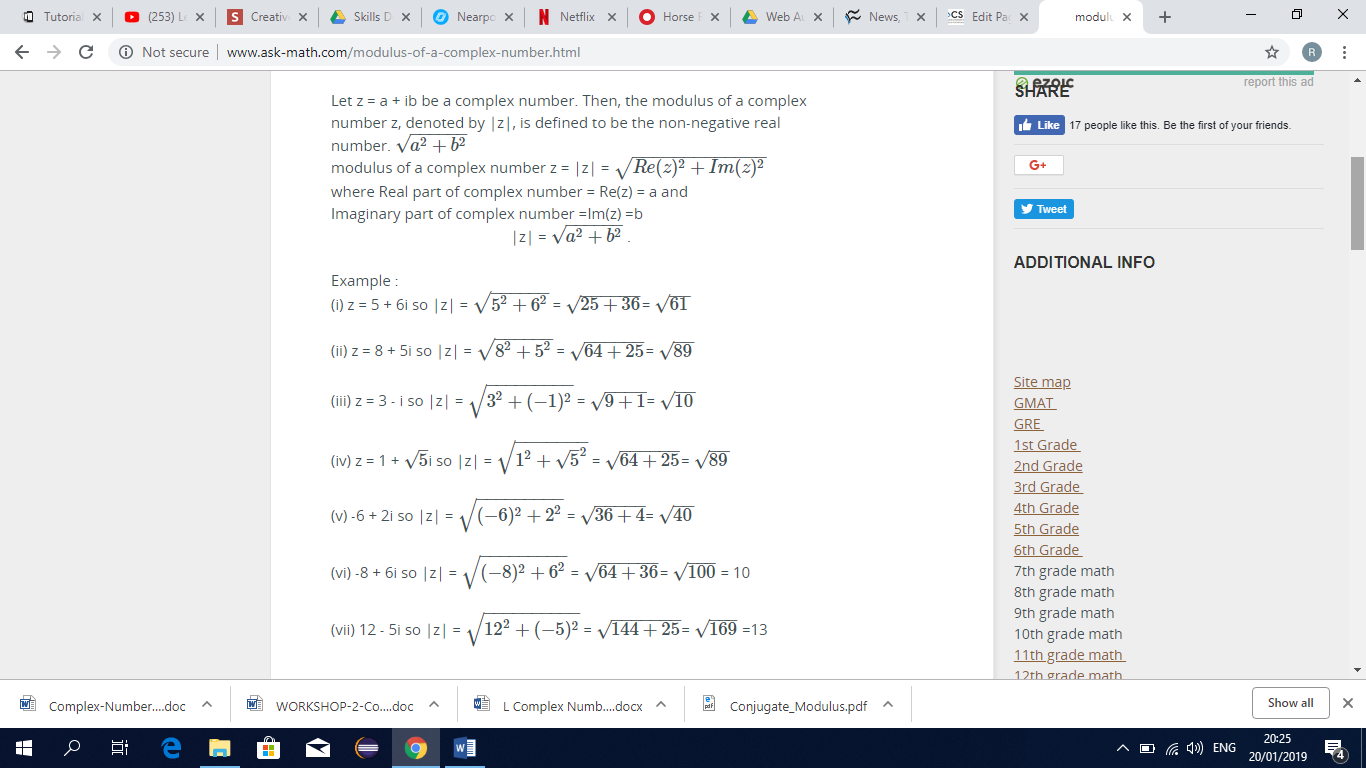 